工程学院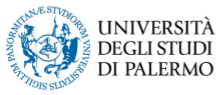 主任：Giovanni Perrone教授Ivano Benedetti 博士BeTeq2019 会议组委会成员会议网址http://beteq.engineeringconferences.net/new/意大利巴勒莫大学航空航天结构系高级讲师ivano.benedetti@unipa.it 电话: +39 091 238 967 28 手机: +39 338 6426843 2019.4.18申光宪教授 中国 燕山大学邀请函亲爱的申光宪教授： 如您所知，国际边界元法和无网格技术会议（BETEQ 2019）将于2019年7月22日至24日在意大利历史名城巴勒莫举行。我很高兴代表组委会邀请您作为受邀发言人出席会议并发表讲话。按照约定，您演讲的暂定题目为：个性化网格边界元法如果您愿意更改演讲题目，请随时联系并通知我们。根据我们最近的接触，您的研究由您的合作者中国滁州学院刘德义教授和王伟教授共同撰写。本邀请函适用于您和您列出的合作者。有关会议地点、旅行和建议的便利酒店的更多信息，请访问以下Web链接：http://beteq.engineeringconferences.net/new/如需进一步的信息或解释，请随时与我联系。谨代表组委会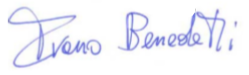 